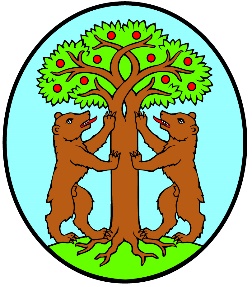 Općina Vrsar-Orsera2. JAVNI NATJEČAJ ZA FINANCIRANJE PROGRAMA, PROJEKATA IMANIFESTACIJA OD INTERESA ZA OPĆE DOBRO NA PODRUČJU OPĆINEVRSAR-ORSERA ZA 2018. GODINU KOJE PROVODE UDRUGEOpisni obrazac prijave
Datum raspisivanja natječaja05.03.2018.Rok za dostavu prijava05.04.2018. do 12 sati(poštom ili osobno u pisarnicu Općine Vrsar-Orsera)Molimo da obrazac popunite korištenjem računala te daprije popunjavanja pročitate Upute za prijavitelje.Naziv projekta/programa:  _________________________________________________________________Naziv prijavitelja projekta/programa:  ________________________________________________________Adresa e-pošte za službenu komunikaciju:___________________________________________________MPNaziv udruge(popunjava podnositelj prijave)I.OPĆI PODACI O PRIJAVITELJU PROJEKTA/PROGRAMA I PARTNERIMAOPĆI PODACI O PRIJAVITELJU PROJEKTA/PROGRAMA I PARTNERIMAOPĆI PODACI O PRIJAVITELJU PROJEKTA/PROGRAMA I PARTNERIMAOPĆI PODACI O PRIJAVITELJU PROJEKTA/PROGRAMA I PARTNERIMAOPĆI PODACI O PRIJAVITELJU PROJEKTA/PROGRAMA I PARTNERIMAOPĆI PODACI O PRIJAVITELJU PROJEKTA/PROGRAMA I PARTNERIMAOPĆI PODACI O PRIJAVITELJU PROJEKTA/PROGRAMA I PARTNERIMAOPĆI PODACI O PRIJAVITELJU PROJEKTA/PROGRAMA I PARTNERIMAOPĆI PODACI O PRIJAVITELJU PROJEKTA/PROGRAMA I PARTNERIMAOPĆI PODACI O PRIJAVITELJU PROJEKTA/PROGRAMA I PARTNERIMAOPĆI PODACI O PRIJAVITELJU PROJEKTA/PROGRAMA I PARTNERIMAOPĆI PODACI O PRIJAVITELJU PROJEKTA/PROGRAMA I PARTNERIMAOPĆI PODACI O PRIJAVITELJU PROJEKTA/PROGRAMA I PARTNERIMAOPĆI PODACI O PRIJAVITELJU PROJEKTA/PROGRAMA I PARTNERIMAOPĆI PODACI O PRIJAVITELJU PROJEKTA/PROGRAMA I PARTNERIMAOPĆI PODACI O PRIJAVITELJU PROJEKTA/PROGRAMA I PARTNERIMAOPĆI PODACI O PRIJAVITELJU PROJEKTA/PROGRAMA I PARTNERIMAOPĆI PODACI O PRIJAVITELJU PROJEKTA/PROGRAMA I PARTNERIMAOPĆI PODACI O PRIJAVITELJU PROJEKTA/PROGRAMA I PARTNERIMAOSNOVNI PODACI O UDRUZI – PRIJAVITELJU PROJEKTA/PROGRAMA I PARTNERIMAOSNOVNI PODACI O UDRUZI – PRIJAVITELJU PROJEKTA/PROGRAMA I PARTNERIMAOSNOVNI PODACI O UDRUZI – PRIJAVITELJU PROJEKTA/PROGRAMA I PARTNERIMAOSNOVNI PODACI O UDRUZI – PRIJAVITELJU PROJEKTA/PROGRAMA I PARTNERIMAOSNOVNI PODACI O UDRUZI – PRIJAVITELJU PROJEKTA/PROGRAMA I PARTNERIMAOSNOVNI PODACI O UDRUZI – PRIJAVITELJU PROJEKTA/PROGRAMA I PARTNERIMAOSNOVNI PODACI O UDRUZI – PRIJAVITELJU PROJEKTA/PROGRAMA I PARTNERIMAOSNOVNI PODACI O UDRUZI – PRIJAVITELJU PROJEKTA/PROGRAMA I PARTNERIMAOSNOVNI PODACI O UDRUZI – PRIJAVITELJU PROJEKTA/PROGRAMA I PARTNERIMAOSNOVNI PODACI O UDRUZI – PRIJAVITELJU PROJEKTA/PROGRAMA I PARTNERIMAOSNOVNI PODACI O UDRUZI – PRIJAVITELJU PROJEKTA/PROGRAMA I PARTNERIMAOSNOVNI PODACI O UDRUZI – PRIJAVITELJU PROJEKTA/PROGRAMA I PARTNERIMAOSNOVNI PODACI O UDRUZI – PRIJAVITELJU PROJEKTA/PROGRAMA I PARTNERIMAOSNOVNI PODACI O UDRUZI – PRIJAVITELJU PROJEKTA/PROGRAMA I PARTNERIMAOSNOVNI PODACI O UDRUZI – PRIJAVITELJU PROJEKTA/PROGRAMA I PARTNERIMAOSNOVNI PODACI O UDRUZI – PRIJAVITELJU PROJEKTA/PROGRAMA I PARTNERIMAOSNOVNI PODACI O UDRUZI – PRIJAVITELJU PROJEKTA/PROGRAMA I PARTNERIMAOSNOVNI PODACI O UDRUZI – PRIJAVITELJU PROJEKTA/PROGRAMA I PARTNERIMAOSNOVNI PODACI O UDRUZI – PRIJAVITELJU PROJEKTA/PROGRAMA I PARTNERIMA1.Naziv udrugeNaziv udrugeNaziv udrugeNaziv udruge2.Adresa (ulica i broj)Adresa (ulica i broj)Adresa (ulica i broj)Adresa (ulica i broj)3.Poštanski broj i sjedištePoštanski broj i sjedištePoštanski broj i sjedištePoštanski broj i sjedište4.ŽupanijaŽupanija5.Ime i prezime  osobe ovlaštene za zastupanje, adresa e-pošte i dužnost koju obavlja Ime i prezime  osobe ovlaštene za zastupanje, adresa e-pošte i dužnost koju obavlja Ime i prezime  osobe ovlaštene za zastupanje, adresa e-pošte i dužnost koju obavlja Ime i prezime  osobe ovlaštene za zastupanje, adresa e-pošte i dužnost koju obavlja 6.TelefonTelefonTelefonTelefon7.MobitelMobitelMobitelMobitel8.TelefaksTelefaksTelefaksTelefaks9.  Adresa e-pošteAdresa e-pošteAdresa e-pošteAdresa e-pošte10.Internetska stranicaInternetska stranicaInternetska stranicaInternetska stranica11.Godina osnutkaGodina osnutkaGodina osnutkaGodina osnutka12. Datum i godina upisa u matični registarDatum i godina upisa u matični registarDatum i godina upisa u matični registarDatum i godina upisa u matični registar13.13.Registarski brojRegistarski brojRegistarski brojRegistarski broj14.Registrirana pri (naziv registracijskog tijela)Registrirana pri (naziv registracijskog tijela)Registrirana pri (naziv registracijskog tijela)Registrirana pri (naziv registracijskog tijela)15.Broj žiro-računa i naziv banke (IBAN)Broj žiro-računa i naziv banke (IBAN)Broj žiro-računa i naziv banke (IBAN)Broj žiro-računa i naziv banke (IBAN)16.OIB (osobni identifikacijski broj)OIB (osobni identifikacijski broj)OIB (osobni identifikacijski broj)OIB (osobni identifikacijski broj)17.RNO (broj u Registru neprofitnih organizacija)RNO (broj u Registru neprofitnih organizacija)RNO (broj u Registru neprofitnih organizacija)RNO (broj u Registru neprofitnih organizacija)18.Ciljevi osnivanja, sukladno StatutuCiljevi osnivanja, sukladno StatutuCiljevi osnivanja, sukladno StatutuCiljevi osnivanja, sukladno Statutu19.Svrha i područje djelovanjaSvrha i područje djelovanjaSvrha i područje djelovanjaSvrha i područje djelovanja20.Djelatnost(i) udruge, sukladno StatutuDjelatnost(i) udruge, sukladno StatutuDjelatnost(i) udruge, sukladno StatutuDjelatnost(i) udruge, sukladno Statutu21.Ukupan broj (upisati broj)Ukupan broj (upisati broj)Ukupan broj (upisati broj)Ukupan broj (upisati broj)članovačlanovaod toga (upisati broj)od toga (upisati broj)od toga (upisati broj)od toga (upisati broj)građanagrađanapravnih osobapravnih osobapravnih osobapravnih osobapravnih osobaspol (upisati broj) spol (upisati broj) spol (upisati broj) spol (upisati broj) žžmmmmm22.Udio volonterskog rada u udruziUdio volonterskog rada u udruziUdio volonterskog rada u udruziUdio volonterskog rada u udruzia)broj osoba koje volontirajubroj osoba koje volontirajubroj osoba koje volontirajubroj osoba koje volontirajub)broj sati volonterskog rada ostvarenih u godini koja prethodi godini raspisivanja pozivabroj sati volonterskog rada ostvarenih u godini koja prethodi godini raspisivanja pozivabroj sati volonterskog rada ostvarenih u godini koja prethodi godini raspisivanja pozivabroj sati volonterskog rada ostvarenih u godini koja prethodi godini raspisivanja poziva23.Broj osoba koje primaju naknade tijekom godineBroj osoba koje primaju naknade tijekom godineBroj osoba koje primaju naknade tijekom godineBroj osoba koje primaju naknade tijekom godine24.Broj zaposlenih na dan prijave projekta/programa (upisati broj)Broj zaposlenih na dan prijave projekta/programa (upisati broj)Broj zaposlenih na dan prijave projekta/programa (upisati broj)Broj zaposlenih na dan prijave projekta/programa (upisati broj)na određenona određenona određenona određenona određenona neodređenona neodređenona neodređenona neodređeno25.Je li vaša udruga u sustavu PDV-a (označite sa “x”)Je li vaša udruga u sustavu PDV-a (označite sa “x”)Je li vaša udruga u sustavu PDV-a (označite sa “x”)Je li vaša udruga u sustavu PDV-a (označite sa “x”)DaDaDaDaDaNeNeNeNe26.Ukupno ostvareni prihod udruge u godini koja prethodi godini raspisivanja poziva (upišite iznos)Ukupno ostvareni prihod udruge u godini koja prethodi godini raspisivanja poziva (upišite iznos)Ukupno ostvareni prihod udruge u godini koja prethodi godini raspisivanja poziva (upišite iznos)Ukupno ostvareni prihod udruge u godini koja prethodi godini raspisivanja poziva (upišite iznos)27.Od toga ostvareno od (upišite iznos)Od toga ostvareno od (upišite iznos)Od toga ostvareno od (upišite iznos)Od toga ostvareno od (upišite iznos)Od toga ostvareno od (upišite iznos)Od toga ostvareno od (upišite iznos)Od toga ostvareno od (upišite iznos)Od toga ostvareno od (upišite iznos)Od toga ostvareno od (upišite iznos)Od toga ostvareno od (upišite iznos)Od toga ostvareno od (upišite iznos)Od toga ostvareno od (upišite iznos)Od toga ostvareno od (upišite iznos)Od toga ostvareno od (upišite iznos)Od toga ostvareno od (upišite iznos)Od toga ostvareno od (upišite iznos)Od toga ostvareno od (upišite iznos)Od toga ostvareno od (upišite iznos)Od toga ostvareno od (upišite iznos)a)donacija državnog proračunadonacija državnog proračunadonacija državnog proračunadonacija državnog proračunab)donacija iz proračuna jedinica lokane i područne (regionalne) samoupravedonacija iz proračuna jedinica lokane i područne (regionalne) samoupravedonacija iz proračuna jedinica lokane i područne (regionalne) samoupravedonacija iz proračuna jedinica lokane i područne (regionalne) samoupravec)turističkih zajednica turističkih zajednica turističkih zajednica turističkih zajednica d)inozemnih vlada i međunarodnih organizacijainozemnih vlada i međunarodnih organizacijainozemnih vlada i međunarodnih organizacijainozemnih vlada i međunarodnih organizacijae)trgovačkih društava i ostalih pravnih osobatrgovačkih društava i ostalih pravnih osobatrgovačkih društava i ostalih pravnih osobatrgovačkih društava i ostalih pravnih osobaf)građana i kućanstavagrađana i kućanstavagrađana i kućanstavagrađana i kućanstavag)povezanih neprofitnih organizacijapovezanih neprofitnih organizacijapovezanih neprofitnih organizacijapovezanih neprofitnih organizacijah)prihoda od članarineprihoda od članarineprihoda od članarineprihoda od članarinei)prihoda iz EU fondovaprihoda iz EU fondovaprihoda iz EU fondovaprihoda iz EU fondova28.Ukupan iznos isplaćen za plaće u godini koja prethodi godini raspisivanja pozivaUkupan iznos isplaćen za plaće u godini koja prethodi godini raspisivanja pozivaUkupan iznos isplaćen za plaće u godini koja prethodi godini raspisivanja pozivaUkupan iznos isplaćen za plaće u godini koja prethodi godini raspisivanja poziva29.Ukupan iznos isplaćen za naknade drugog dohotka u godini koja prethodi godini raspisivanja pozivaUkupan iznos isplaćen za naknade drugog dohotka u godini koja prethodi godini raspisivanja pozivaUkupan iznos isplaćen za naknade drugog dohotka u godini koja prethodi godini raspisivanja pozivaUkupan iznos isplaćen za naknade drugog dohotka u godini koja prethodi godini raspisivanja poziva30. Način vođenja knjigovodstva (upiši jednostavno ili dvojno) Način vođenja knjigovodstva (upiši jednostavno ili dvojno) Način vođenja knjigovodstva (upiši jednostavno ili dvojno) Način vođenja knjigovodstva (upiši jednostavno ili dvojno)31.Iznos utrošen za knjigovodstvo u prethodnoj godiniIznos utrošen za knjigovodstvo u prethodnoj godiniIznos utrošen za knjigovodstvo u prethodnoj godiniIznos utrošen za knjigovodstvo u prethodnoj godini32.Podaci o prostoru u kojem udruga djelujePodaci o prostoru u kojem udruga djelujePodaci o prostoru u kojem udruga djelujePodaci o prostoru u kojem udruga djelujePodaci o prostoru u kojem udruga djelujePodaci o prostoru u kojem udruga djelujePodaci o prostoru u kojem udruga djelujePodaci o prostoru u kojem udruga djelujePodaci o prostoru u kojem udruga djelujePodaci o prostoru u kojem udruga djelujePodaci o prostoru u kojem udruga djelujePodaci o prostoru u kojem udruga djelujePodaci o prostoru u kojem udruga djelujePodaci o prostoru u kojem udruga djelujePodaci o prostoru u kojem udruga djelujePodaci o prostoru u kojem udruga djelujePodaci o prostoru u kojem udruga djelujePodaci o prostoru u kojem udruga djelujePodaci o prostoru u kojem udruga djelujea)vlastiti prostor (upisati veličinu u m2)vlastiti prostor (upisati veličinu u m2)vlastiti prostor (upisati veličinu u m2)vlastiti prostor (upisati veličinu u m2)b)iznajmljeni prostor (upisati veličinu u m2)iznajmljeni prostor (upisati veličinu u m2)iznajmljeni prostor (upisati veličinu u m2)iznajmljeni prostor (upisati veličinu u m2)c)prostor općine/grada/županije/RH (upisati veličinu u m2 i iznos mjesečnog  najma)prostor općine/grada/županije/RH (upisati veličinu u m2 i iznos mjesečnog  najma)prostor općine/grada/županije/RH (upisati veličinu u m2 i iznos mjesečnog  najma)prostor općine/grada/županije/RH (upisati veličinu u m2 i iznos mjesečnog  najma)33.Prepoznatljivost prijavitelja  kroz financirane projekte/programe u prethodnoj godini (molimo navedite nazive projekata/programa i tijela državne uprave, odnosno jedinica lokalne i područne (regionalne) samouprave, javnih trgovačkih društava, te drugih tijela javne vlasti koji su vam odobrili bespovratne potpore u prethodnoj godiniPrepoznatljivost prijavitelja  kroz financirane projekte/programe u prethodnoj godini (molimo navedite nazive projekata/programa i tijela državne uprave, odnosno jedinica lokalne i područne (regionalne) samouprave, javnih trgovačkih društava, te drugih tijela javne vlasti koji su vam odobrili bespovratne potpore u prethodnoj godiniPrepoznatljivost prijavitelja  kroz financirane projekte/programe u prethodnoj godini (molimo navedite nazive projekata/programa i tijela državne uprave, odnosno jedinica lokalne i područne (regionalne) samouprave, javnih trgovačkih društava, te drugih tijela javne vlasti koji su vam odobrili bespovratne potpore u prethodnoj godiniPrepoznatljivost prijavitelja  kroz financirane projekte/programe u prethodnoj godini (molimo navedite nazive projekata/programa i tijela državne uprave, odnosno jedinica lokalne i područne (regionalne) samouprave, javnih trgovačkih društava, te drugih tijela javne vlasti koji su vam odobrili bespovratne potpore u prethodnoj godiniPrepoznatljivost prijavitelja  kroz financirane projekte/programe u prethodnoj godini (molimo navedite nazive projekata/programa i tijela državne uprave, odnosno jedinica lokalne i područne (regionalne) samouprave, javnih trgovačkih društava, te drugih tijela javne vlasti koji su vam odobrili bespovratne potpore u prethodnoj godiniPrepoznatljivost prijavitelja  kroz financirane projekte/programe u prethodnoj godini (molimo navedite nazive projekata/programa i tijela državne uprave, odnosno jedinica lokalne i područne (regionalne) samouprave, javnih trgovačkih društava, te drugih tijela javne vlasti koji su vam odobrili bespovratne potpore u prethodnoj godiniPrepoznatljivost prijavitelja  kroz financirane projekte/programe u prethodnoj godini (molimo navedite nazive projekata/programa i tijela državne uprave, odnosno jedinica lokalne i područne (regionalne) samouprave, javnih trgovačkih društava, te drugih tijela javne vlasti koji su vam odobrili bespovratne potpore u prethodnoj godiniPrepoznatljivost prijavitelja  kroz financirane projekte/programe u prethodnoj godini (molimo navedite nazive projekata/programa i tijela državne uprave, odnosno jedinica lokalne i područne (regionalne) samouprave, javnih trgovačkih društava, te drugih tijela javne vlasti koji su vam odobrili bespovratne potpore u prethodnoj godiniPrepoznatljivost prijavitelja  kroz financirane projekte/programe u prethodnoj godini (molimo navedite nazive projekata/programa i tijela državne uprave, odnosno jedinica lokalne i područne (regionalne) samouprave, javnih trgovačkih društava, te drugih tijela javne vlasti koji su vam odobrili bespovratne potpore u prethodnoj godiniPrepoznatljivost prijavitelja  kroz financirane projekte/programe u prethodnoj godini (molimo navedite nazive projekata/programa i tijela državne uprave, odnosno jedinica lokalne i područne (regionalne) samouprave, javnih trgovačkih društava, te drugih tijela javne vlasti koji su vam odobrili bespovratne potpore u prethodnoj godiniPrepoznatljivost prijavitelja  kroz financirane projekte/programe u prethodnoj godini (molimo navedite nazive projekata/programa i tijela državne uprave, odnosno jedinica lokalne i područne (regionalne) samouprave, javnih trgovačkih društava, te drugih tijela javne vlasti koji su vam odobrili bespovratne potpore u prethodnoj godiniPrepoznatljivost prijavitelja  kroz financirane projekte/programe u prethodnoj godini (molimo navedite nazive projekata/programa i tijela državne uprave, odnosno jedinica lokalne i područne (regionalne) samouprave, javnih trgovačkih društava, te drugih tijela javne vlasti koji su vam odobrili bespovratne potpore u prethodnoj godiniPrepoznatljivost prijavitelja  kroz financirane projekte/programe u prethodnoj godini (molimo navedite nazive projekata/programa i tijela državne uprave, odnosno jedinica lokalne i područne (regionalne) samouprave, javnih trgovačkih društava, te drugih tijela javne vlasti koji su vam odobrili bespovratne potpore u prethodnoj godiniPrepoznatljivost prijavitelja  kroz financirane projekte/programe u prethodnoj godini (molimo navedite nazive projekata/programa i tijela državne uprave, odnosno jedinica lokalne i područne (regionalne) samouprave, javnih trgovačkih društava, te drugih tijela javne vlasti koji su vam odobrili bespovratne potpore u prethodnoj godiniPrepoznatljivost prijavitelja  kroz financirane projekte/programe u prethodnoj godini (molimo navedite nazive projekata/programa i tijela državne uprave, odnosno jedinica lokalne i područne (regionalne) samouprave, javnih trgovačkih društava, te drugih tijela javne vlasti koji su vam odobrili bespovratne potpore u prethodnoj godiniPrepoznatljivost prijavitelja  kroz financirane projekte/programe u prethodnoj godini (molimo navedite nazive projekata/programa i tijela državne uprave, odnosno jedinica lokalne i područne (regionalne) samouprave, javnih trgovačkih društava, te drugih tijela javne vlasti koji su vam odobrili bespovratne potpore u prethodnoj godiniPrepoznatljivost prijavitelja  kroz financirane projekte/programe u prethodnoj godini (molimo navedite nazive projekata/programa i tijela državne uprave, odnosno jedinica lokalne i područne (regionalne) samouprave, javnih trgovačkih društava, te drugih tijela javne vlasti koji su vam odobrili bespovratne potpore u prethodnoj godiniPrepoznatljivost prijavitelja  kroz financirane projekte/programe u prethodnoj godini (molimo navedite nazive projekata/programa i tijela državne uprave, odnosno jedinica lokalne i područne (regionalne) samouprave, javnih trgovačkih društava, te drugih tijela javne vlasti koji su vam odobrili bespovratne potpore u prethodnoj godiniPrepoznatljivost prijavitelja  kroz financirane projekte/programe u prethodnoj godini (molimo navedite nazive projekata/programa i tijela državne uprave, odnosno jedinica lokalne i područne (regionalne) samouprave, javnih trgovačkih društava, te drugih tijela javne vlasti koji su vam odobrili bespovratne potpore u prethodnoj godiniII.PODACI O PROJEKTU/PROGRAMUPODACI O PROJEKTU/PROGRAMUPODACI O PROJEKTU/PROGRAMUPODACI O PROJEKTU/PROGRAMUPODACI O PROJEKTU/PROGRAMUPODACI O PROJEKTU/PROGRAMUPODACI O PROJEKTU/PROGRAMUPODACI O PROJEKTU/PROGRAMUPODACI O PROJEKTU/PROGRAMUPODACI O PROJEKTU/PROGRAMUPODACI O PROJEKTU/PROGRAMUPODACI O PROJEKTU/PROGRAMUPODACI O PROJEKTU/PROGRAMUPODACI O PROJEKTU/PROGRAMUPODACI O PROJEKTU/PROGRAMUPODACI O PROJEKTU/PROGRAMUPODACI O PROJEKTU/PROGRAMUPODACI O PROJEKTU/PROGRAMUPODACI O PROJEKTU/PROGRAMU1.Naziv projekta/programa:Naziv projekta/programa:Naziv projekta/programa:Naziv projekta/programa:Naziv projekta/programa:Naziv projekta/programa:Naziv projekta/programa:Naziv projekta/programa:Naziv projekta/programa:Naziv projekta/programa:Naziv projekta/programa:Naziv projekta/programa:Naziv projekta/programa:Naziv projekta/programa:Naziv projekta/programa:Naziv projekta/programa:Naziv projekta/programa:Naziv projekta/programa:Naziv projekta/programa:3.Sažetak projekta/programa (ukratko predstavite osnovne informacije o projektu/programu u najviše 50 riječi)Sažetak projekta/programa (ukratko predstavite osnovne informacije o projektu/programu u najviše 50 riječi)Sažetak projekta/programa (ukratko predstavite osnovne informacije o projektu/programu u najviše 50 riječi)Sažetak projekta/programa (ukratko predstavite osnovne informacije o projektu/programu u najviše 50 riječi)Sažetak projekta/programa (ukratko predstavite osnovne informacije o projektu/programu u najviše 50 riječi)Sažetak projekta/programa (ukratko predstavite osnovne informacije o projektu/programu u najviše 50 riječi)Sažetak projekta/programa (ukratko predstavite osnovne informacije o projektu/programu u najviše 50 riječi)Sažetak projekta/programa (ukratko predstavite osnovne informacije o projektu/programu u najviše 50 riječi)Sažetak projekta/programa (ukratko predstavite osnovne informacije o projektu/programu u najviše 50 riječi)Sažetak projekta/programa (ukratko predstavite osnovne informacije o projektu/programu u najviše 50 riječi)Sažetak projekta/programa (ukratko predstavite osnovne informacije o projektu/programu u najviše 50 riječi)Sažetak projekta/programa (ukratko predstavite osnovne informacije o projektu/programu u najviše 50 riječi)Sažetak projekta/programa (ukratko predstavite osnovne informacije o projektu/programu u najviše 50 riječi)Sažetak projekta/programa (ukratko predstavite osnovne informacije o projektu/programu u najviše 50 riječi)Sažetak projekta/programa (ukratko predstavite osnovne informacije o projektu/programu u najviše 50 riječi)Sažetak projekta/programa (ukratko predstavite osnovne informacije o projektu/programu u najviše 50 riječi)Sažetak projekta/programa (ukratko predstavite osnovne informacije o projektu/programu u najviše 50 riječi)Sažetak projekta/programa (ukratko predstavite osnovne informacije o projektu/programu u najviše 50 riječi)Sažetak projekta/programa (ukratko predstavite osnovne informacije o projektu/programu u najviše 50 riječi)4.Predviđeno trajanje provedbe projekta/programa u mjesecima:Predviđeno trajanje provedbe projekta/programa u mjesecima:Predviđeno trajanje provedbe projekta/programa u mjesecima:Predviđeno trajanje provedbe projekta/programa u mjesecima:Predviđeno trajanje provedbe projekta/programa u mjesecima:Predviđeno trajanje provedbe projekta/programa u mjesecima:Predviđeno trajanje provedbe projekta/programa u mjesecima:Predviđeno trajanje provedbe projekta/programa u mjesecima:Predviđeno trajanje provedbe projekta/programa u mjesecima:Predviđeno trajanje provedbe projekta/programa u mjesecima:Predviđeno trajanje provedbe projekta/programa u mjesecima:Predviđeno trajanje provedbe projekta/programa u mjesecima:Predviđeno trajanje provedbe projekta/programa u mjesecima:Predviđeno trajanje provedbe projekta/programa u mjesecima:Predviđeno trajanje provedbe projekta/programa u mjesecima:Predviđeno trajanje provedbe projekta/programa u mjesecima:Predviđeno trajanje provedbe projekta/programa u mjesecima:Predviđeno trajanje provedbe projekta/programa u mjesecima:Predviđeno trajanje provedbe projekta/programa u mjesecima:5.Područje provedbe projekta/programa (navedite područje društvenog djelovanja iz Uputa: gospodarstvo,obrazovanje, kultura, sport i rekreacija, zaštita zdravlja ili razvoj civilnog društva -ostalo))Područje provedbe projekta/programa (navedite područje društvenog djelovanja iz Uputa: gospodarstvo,obrazovanje, kultura, sport i rekreacija, zaštita zdravlja ili razvoj civilnog društva -ostalo))Područje provedbe projekta/programa (navedite područje društvenog djelovanja iz Uputa: gospodarstvo,obrazovanje, kultura, sport i rekreacija, zaštita zdravlja ili razvoj civilnog društva -ostalo))Područje provedbe projekta/programa (navedite područje društvenog djelovanja iz Uputa: gospodarstvo,obrazovanje, kultura, sport i rekreacija, zaštita zdravlja ili razvoj civilnog društva -ostalo))Područje provedbe projekta/programa (navedite područje društvenog djelovanja iz Uputa: gospodarstvo,obrazovanje, kultura, sport i rekreacija, zaštita zdravlja ili razvoj civilnog društva -ostalo))Područje provedbe projekta/programa (navedite područje društvenog djelovanja iz Uputa: gospodarstvo,obrazovanje, kultura, sport i rekreacija, zaštita zdravlja ili razvoj civilnog društva -ostalo))Područje provedbe projekta/programa (navedite područje društvenog djelovanja iz Uputa: gospodarstvo,obrazovanje, kultura, sport i rekreacija, zaštita zdravlja ili razvoj civilnog društva -ostalo))Područje provedbe projekta/programa (navedite područje društvenog djelovanja iz Uputa: gospodarstvo,obrazovanje, kultura, sport i rekreacija, zaštita zdravlja ili razvoj civilnog društva -ostalo))Područje provedbe projekta/programa (navedite područje društvenog djelovanja iz Uputa: gospodarstvo,obrazovanje, kultura, sport i rekreacija, zaštita zdravlja ili razvoj civilnog društva -ostalo))Područje provedbe projekta/programa (navedite područje društvenog djelovanja iz Uputa: gospodarstvo,obrazovanje, kultura, sport i rekreacija, zaštita zdravlja ili razvoj civilnog društva -ostalo))Područje provedbe projekta/programa (navedite područje društvenog djelovanja iz Uputa: gospodarstvo,obrazovanje, kultura, sport i rekreacija, zaštita zdravlja ili razvoj civilnog društva -ostalo))Područje provedbe projekta/programa (navedite područje društvenog djelovanja iz Uputa: gospodarstvo,obrazovanje, kultura, sport i rekreacija, zaštita zdravlja ili razvoj civilnog društva -ostalo))Područje provedbe projekta/programa (navedite područje društvenog djelovanja iz Uputa: gospodarstvo,obrazovanje, kultura, sport i rekreacija, zaštita zdravlja ili razvoj civilnog društva -ostalo))Područje provedbe projekta/programa (navedite područje društvenog djelovanja iz Uputa: gospodarstvo,obrazovanje, kultura, sport i rekreacija, zaštita zdravlja ili razvoj civilnog društva -ostalo))Područje provedbe projekta/programa (navedite područje društvenog djelovanja iz Uputa: gospodarstvo,obrazovanje, kultura, sport i rekreacija, zaštita zdravlja ili razvoj civilnog društva -ostalo))Područje provedbe projekta/programa (navedite područje društvenog djelovanja iz Uputa: gospodarstvo,obrazovanje, kultura, sport i rekreacija, zaštita zdravlja ili razvoj civilnog društva -ostalo))Područje provedbe projekta/programa (navedite područje društvenog djelovanja iz Uputa: gospodarstvo,obrazovanje, kultura, sport i rekreacija, zaštita zdravlja ili razvoj civilnog društva -ostalo))Područje provedbe projekta/programa (navedite područje društvenog djelovanja iz Uputa: gospodarstvo,obrazovanje, kultura, sport i rekreacija, zaštita zdravlja ili razvoj civilnog društva -ostalo))Područje provedbe projekta/programa (navedite područje društvenog djelovanja iz Uputa: gospodarstvo,obrazovanje, kultura, sport i rekreacija, zaštita zdravlja ili razvoj civilnog društva -ostalo))6.Zemljopisno područje provedbe projekta/programa (označite i/ili dopišite po potrebi)Zemljopisno područje provedbe projekta/programa (označite i/ili dopišite po potrebi)Zemljopisno područje provedbe projekta/programa (označite i/ili dopišite po potrebi)Zemljopisno područje provedbe projekta/programa (označite i/ili dopišite po potrebi)Zemljopisno područje provedbe projekta/programa (označite i/ili dopišite po potrebi)Zemljopisno područje provedbe projekta/programa (označite i/ili dopišite po potrebi)Zemljopisno područje provedbe projekta/programa (označite i/ili dopišite po potrebi)Zemljopisno područje provedbe projekta/programa (označite i/ili dopišite po potrebi)Zemljopisno područje provedbe projekta/programa (označite i/ili dopišite po potrebi)Zemljopisno područje provedbe projekta/programa (označite i/ili dopišite po potrebi)Zemljopisno područje provedbe projekta/programa (označite i/ili dopišite po potrebi)Zemljopisno područje provedbe projekta/programa (označite i/ili dopišite po potrebi)Zemljopisno područje provedbe projekta/programa (označite i/ili dopišite po potrebi)Zemljopisno područje provedbe projekta/programa (označite i/ili dopišite po potrebi)Zemljopisno područje provedbe projekta/programa (označite i/ili dopišite po potrebi)Zemljopisno područje provedbe projekta/programa (označite i/ili dopišite po potrebi)Zemljopisno područje provedbe projekta/programa (označite i/ili dopišite po potrebi)Zemljopisno područje provedbe projekta/programa (označite i/ili dopišite po potrebi)Zemljopisno područje provedbe projekta/programa (označite i/ili dopišite po potrebi)područje cijele Republike Hrvatskepodručje cijele Republike Hrvatskepodručje cijele Republike Hrvatskepodručje cijele Republike Hrvatskepodručje cijele Republike Hrvatskepodručje cijele Republike Hrvatskepodručje cijele Republike Hrvatskepodručje cijele Republike Hrvatskepodručje cijele Republike Hrvatskepodručje cijele Republike Hrvatskepodručje cijele Republike Hrvatskepodručje cijele Republike Hrvatskepodručje cijele Republike Hrvatskepodručje cijele Republike Hrvatskepodručje cijele Republike Hrvatskepodručje cijele Republike Hrvatskepodručje cijele Republike Hrvatskepodručje cijele Republike Hrvatskena razini županije (upišite jednu ili više županija u kojima se provodi projekt/program)na razini županije (upišite jednu ili više županija u kojima se provodi projekt/program)na razini županije (upišite jednu ili više županija u kojima se provodi projekt/program)na razini županije (upišite jednu ili više županija u kojima se provodi projekt/program)na razini županije (upišite jednu ili više županija u kojima se provodi projekt/program)na razini županije (upišite jednu ili više županija u kojima se provodi projekt/program)na razini županije (upišite jednu ili više županija u kojima se provodi projekt/program)na razini županije (upišite jednu ili više županija u kojima se provodi projekt/program)na razini županije (upišite jednu ili više županija u kojima se provodi projekt/program)na razini županije (upišite jednu ili više županija u kojima se provodi projekt/program)na razini županije (upišite jednu ili više županija u kojima se provodi projekt/program)na razini županije (upišite jednu ili više županija u kojima se provodi projekt/program)na razini županije (upišite jednu ili više županija u kojima se provodi projekt/program)na razini županije (upišite jednu ili više županija u kojima se provodi projekt/program)na razini županije (upišite jednu ili više županija u kojima se provodi projekt/program)na razini županije (upišite jednu ili više županija u kojima se provodi projekt/program)na razini županije (upišite jednu ili više županija u kojima se provodi projekt/program)na razini županije (upišite jednu ili više županija u kojima se provodi projekt/program)na razini jedne ili više jedinice lokalne samouprave (općina/grad)na razini jedne ili više jedinice lokalne samouprave (općina/grad)na razini jedne ili više jedinice lokalne samouprave (općina/grad)na razini jedne ili više jedinice lokalne samouprave (općina/grad)na razini jedne ili više jedinice lokalne samouprave (općina/grad)na razini jedne ili više jedinice lokalne samouprave (općina/grad)na razini jedne ili više jedinice lokalne samouprave (općina/grad)na razini jedne ili više jedinice lokalne samouprave (općina/grad)na razini jedne ili više jedinice lokalne samouprave (općina/grad)na razini jedne ili više jedinice lokalne samouprave (općina/grad)na razini jedne ili više jedinice lokalne samouprave (općina/grad)na razini jedne ili više jedinice lokalne samouprave (općina/grad)na razini jedne ili više jedinice lokalne samouprave (općina/grad)na razini jedne ili više jedinice lokalne samouprave (općina/grad)na razini jedne ili više jedinice lokalne samouprave (općina/grad)na razini jedne ili više jedinice lokalne samouprave (općina/grad)na razini jedne ili više jedinice lokalne samouprave (općina/grad)na razini jedne ili više jedinice lokalne samouprave (općina/grad)7.Ukupan iznos potreban za provedbu projekta/programa:Ukupan iznos potreban za provedbu projekta/programa:Ukupan iznos potreban za provedbu projekta/programa:Ukupan iznos potreban za provedbu projekta/programa:Ukupan iznos potreban za provedbu projekta/programa:Ukupan iznos potreban za provedbu projekta/programa:Ukupan iznos potreban za provedbu projekta/programa:7.1.Iznos koji se traži od Općine Vrsar-Orsera (nominalni iznos i  % od ukupne vrijednosti projekta/programa)Iznos koji se traži od Općine Vrsar-Orsera (nominalni iznos i  % od ukupne vrijednosti projekta/programa)Iznos koji se traži od Općine Vrsar-Orsera (nominalni iznos i  % od ukupne vrijednosti projekta/programa)Iznos koji se traži od Općine Vrsar-Orsera (nominalni iznos i  % od ukupne vrijednosti projekta/programa)Iznos koji se traži od Općine Vrsar-Orsera (nominalni iznos i  % od ukupne vrijednosti projekta/programa)Iznos koji se traži od Općine Vrsar-Orsera (nominalni iznos i  % od ukupne vrijednosti projekta/programa)Iznos koji se traži od Općine Vrsar-Orsera (nominalni iznos i  % od ukupne vrijednosti projekta/programa)8.Navedite  problem i potrebe koje namjeravate riješiti ovim  projektom/programom, te temeljem čega ste utvrdili problem i potrebeNavedite  problem i potrebe koje namjeravate riješiti ovim  projektom/programom, te temeljem čega ste utvrdili problem i potrebeNavedite  problem i potrebe koje namjeravate riješiti ovim  projektom/programom, te temeljem čega ste utvrdili problem i potrebeNavedite  problem i potrebe koje namjeravate riješiti ovim  projektom/programom, te temeljem čega ste utvrdili problem i potrebeNavedite  problem i potrebe koje namjeravate riješiti ovim  projektom/programom, te temeljem čega ste utvrdili problem i potrebeNavedite  problem i potrebe koje namjeravate riješiti ovim  projektom/programom, te temeljem čega ste utvrdili problem i potrebeNavedite  problem i potrebe koje namjeravate riješiti ovim  projektom/programom, te temeljem čega ste utvrdili problem i potrebeNavedite  problem i potrebe koje namjeravate riješiti ovim  projektom/programom, te temeljem čega ste utvrdili problem i potrebeNavedite  problem i potrebe koje namjeravate riješiti ovim  projektom/programom, te temeljem čega ste utvrdili problem i potrebeNavedite  problem i potrebe koje namjeravate riješiti ovim  projektom/programom, te temeljem čega ste utvrdili problem i potrebeNavedite  problem i potrebe koje namjeravate riješiti ovim  projektom/programom, te temeljem čega ste utvrdili problem i potrebeNavedite  problem i potrebe koje namjeravate riješiti ovim  projektom/programom, te temeljem čega ste utvrdili problem i potrebeNavedite  problem i potrebe koje namjeravate riješiti ovim  projektom/programom, te temeljem čega ste utvrdili problem i potrebeNavedite  problem i potrebe koje namjeravate riješiti ovim  projektom/programom, te temeljem čega ste utvrdili problem i potrebeNavedite  problem i potrebe koje namjeravate riješiti ovim  projektom/programom, te temeljem čega ste utvrdili problem i potrebeNavedite  problem i potrebe koje namjeravate riješiti ovim  projektom/programom, te temeljem čega ste utvrdili problem i potrebeNavedite  problem i potrebe koje namjeravate riješiti ovim  projektom/programom, te temeljem čega ste utvrdili problem i potrebeNavedite  problem i potrebe koje namjeravate riješiti ovim  projektom/programom, te temeljem čega ste utvrdili problem i potrebeNavedite  problem i potrebe koje namjeravate riješiti ovim  projektom/programom, te temeljem čega ste utvrdili problem i potrebe9.Navedite i opišite ciljeve koji se namjeravaju ostvariti provedbom predloženog projekta/programa.Navedite i opišite ciljeve koji se namjeravaju ostvariti provedbom predloženog projekta/programa.Navedite i opišite ciljeve koji se namjeravaju ostvariti provedbom predloženog projekta/programa.Navedite i opišite ciljeve koji se namjeravaju ostvariti provedbom predloženog projekta/programa.Navedite i opišite ciljeve koji se namjeravaju ostvariti provedbom predloženog projekta/programa.Navedite i opišite ciljeve koji se namjeravaju ostvariti provedbom predloženog projekta/programa.Navedite i opišite ciljeve koji se namjeravaju ostvariti provedbom predloženog projekta/programa.Navedite i opišite ciljeve koji se namjeravaju ostvariti provedbom predloženog projekta/programa.Navedite i opišite ciljeve koji se namjeravaju ostvariti provedbom predloženog projekta/programa.Navedite i opišite ciljeve koji se namjeravaju ostvariti provedbom predloženog projekta/programa.Navedite i opišite ciljeve koji se namjeravaju ostvariti provedbom predloženog projekta/programa.Navedite i opišite ciljeve koji se namjeravaju ostvariti provedbom predloženog projekta/programa.Navedite i opišite ciljeve koji se namjeravaju ostvariti provedbom predloženog projekta/programa.Navedite i opišite ciljeve koji se namjeravaju ostvariti provedbom predloženog projekta/programa.Navedite i opišite ciljeve koji se namjeravaju ostvariti provedbom predloženog projekta/programa.Navedite i opišite ciljeve koji se namjeravaju ostvariti provedbom predloženog projekta/programa.Navedite i opišite ciljeve koji se namjeravaju ostvariti provedbom predloženog projekta/programa.Navedite i opišite ciljeve koji se namjeravaju ostvariti provedbom predloženog projekta/programa.Navedite i opišite ciljeve koji se namjeravaju ostvariti provedbom predloženog projekta/programa.10.Opišite mjerljive rezultate koje očekujete po završetku provođenja vašeg projekta/programa.Opišite mjerljive rezultate koje očekujete po završetku provođenja vašeg projekta/programa.Opišite mjerljive rezultate koje očekujete po završetku provođenja vašeg projekta/programa.Opišite mjerljive rezultate koje očekujete po završetku provođenja vašeg projekta/programa.Opišite mjerljive rezultate koje očekujete po završetku provođenja vašeg projekta/programa.Opišite mjerljive rezultate koje očekujete po završetku provođenja vašeg projekta/programa.Opišite mjerljive rezultate koje očekujete po završetku provođenja vašeg projekta/programa.Opišite mjerljive rezultate koje očekujete po završetku provođenja vašeg projekta/programa.Opišite mjerljive rezultate koje očekujete po završetku provođenja vašeg projekta/programa.Opišite mjerljive rezultate koje očekujete po završetku provođenja vašeg projekta/programa.Opišite mjerljive rezultate koje očekujete po završetku provođenja vašeg projekta/programa.Opišite mjerljive rezultate koje očekujete po završetku provođenja vašeg projekta/programa.Opišite mjerljive rezultate koje očekujete po završetku provođenja vašeg projekta/programa.Opišite mjerljive rezultate koje očekujete po završetku provođenja vašeg projekta/programa.Opišite mjerljive rezultate koje očekujete po završetku provođenja vašeg projekta/programa.Opišite mjerljive rezultate koje očekujete po završetku provođenja vašeg projekta/programa.Opišite mjerljive rezultate koje očekujete po završetku provođenja vašeg projekta/programa.Opišite mjerljive rezultate koje očekujete po završetku provođenja vašeg projekta/programa.Opišite mjerljive rezultate koje očekujete po završetku provođenja vašeg projekta/programa.11.Objasnite na koji način i kojim sadržajima predloženi projekt/program doprinosi ostvarenju općeg i specifičnih ciljeva utvrđenih natječajem.Objasnite na koji način i kojim sadržajima predloženi projekt/program doprinosi ostvarenju općeg i specifičnih ciljeva utvrđenih natječajem.Objasnite na koji način i kojim sadržajima predloženi projekt/program doprinosi ostvarenju općeg i specifičnih ciljeva utvrđenih natječajem.Objasnite na koji način i kojim sadržajima predloženi projekt/program doprinosi ostvarenju općeg i specifičnih ciljeva utvrđenih natječajem.Objasnite na koji način i kojim sadržajima predloženi projekt/program doprinosi ostvarenju općeg i specifičnih ciljeva utvrđenih natječajem.Objasnite na koji način i kojim sadržajima predloženi projekt/program doprinosi ostvarenju općeg i specifičnih ciljeva utvrđenih natječajem.Objasnite na koji način i kojim sadržajima predloženi projekt/program doprinosi ostvarenju općeg i specifičnih ciljeva utvrđenih natječajem.Objasnite na koji način i kojim sadržajima predloženi projekt/program doprinosi ostvarenju općeg i specifičnih ciljeva utvrđenih natječajem.Objasnite na koji način i kojim sadržajima predloženi projekt/program doprinosi ostvarenju općeg i specifičnih ciljeva utvrđenih natječajem.Objasnite na koji način i kojim sadržajima predloženi projekt/program doprinosi ostvarenju općeg i specifičnih ciljeva utvrđenih natječajem.Objasnite na koji način i kojim sadržajima predloženi projekt/program doprinosi ostvarenju općeg i specifičnih ciljeva utvrđenih natječajem.Objasnite na koji način i kojim sadržajima predloženi projekt/program doprinosi ostvarenju općeg i specifičnih ciljeva utvrđenih natječajem.Objasnite na koji način i kojim sadržajima predloženi projekt/program doprinosi ostvarenju općeg i specifičnih ciljeva utvrđenih natječajem.Objasnite na koji način i kojim sadržajima predloženi projekt/program doprinosi ostvarenju općeg i specifičnih ciljeva utvrđenih natječajem.Objasnite na koji način i kojim sadržajima predloženi projekt/program doprinosi ostvarenju općeg i specifičnih ciljeva utvrđenih natječajem.Objasnite na koji način i kojim sadržajima predloženi projekt/program doprinosi ostvarenju općeg i specifičnih ciljeva utvrđenih natječajem.Objasnite na koji način i kojim sadržajima predloženi projekt/program doprinosi ostvarenju općeg i specifičnih ciljeva utvrđenih natječajem.Objasnite na koji način i kojim sadržajima predloženi projekt/program doprinosi ostvarenju općeg i specifičnih ciljeva utvrđenih natječajem.Objasnite na koji način i kojim sadržajima predloženi projekt/program doprinosi ostvarenju općeg i specifičnih ciljeva utvrđenih natječajem.12.	Detaljan opis projekta/programa (najviše 2000 znakova)Detaljan opis projekta/programa (najviše 2000 znakova)Detaljan opis projekta/programa (najviše 2000 znakova)Detaljan opis projekta/programa (najviše 2000 znakova)Detaljan opis projekta/programa (najviše 2000 znakova)Detaljan opis projekta/programa (najviše 2000 znakova)Detaljan opis projekta/programa (najviše 2000 znakova)Detaljan opis projekta/programa (najviše 2000 znakova)Detaljan opis projekta/programa (najviše 2000 znakova)Detaljan opis projekta/programa (najviše 2000 znakova)Detaljan opis projekta/programa (najviše 2000 znakova)Detaljan opis projekta/programa (najviše 2000 znakova)Detaljan opis projekta/programa (najviše 2000 znakova)Detaljan opis projekta/programa (najviše 2000 znakova)Detaljan opis projekta/programa (najviše 2000 znakova)Detaljan opis projekta/programa (najviše 2000 znakova)Detaljan opis projekta/programa (najviše 2000 znakova)Detaljan opis projekta/programa (najviše 2000 znakova)Detaljan opis projekta/programa (najviše 2000 znakova)13.Tko su izravni korisnici obuhvaćeni projektom/programom, njihov broj i struktura (npr. po dobi, spolu i sl.)? Na koji su način obuhvaćeni projektom? Tko su izravni korisnici obuhvaćeni projektom/programom, njihov broj i struktura (npr. po dobi, spolu i sl.)? Na koji su način obuhvaćeni projektom? Tko su izravni korisnici obuhvaćeni projektom/programom, njihov broj i struktura (npr. po dobi, spolu i sl.)? Na koji su način obuhvaćeni projektom? Tko su izravni korisnici obuhvaćeni projektom/programom, njihov broj i struktura (npr. po dobi, spolu i sl.)? Na koji su način obuhvaćeni projektom? Tko su izravni korisnici obuhvaćeni projektom/programom, njihov broj i struktura (npr. po dobi, spolu i sl.)? Na koji su način obuhvaćeni projektom? Tko su izravni korisnici obuhvaćeni projektom/programom, njihov broj i struktura (npr. po dobi, spolu i sl.)? Na koji su način obuhvaćeni projektom? Tko su izravni korisnici obuhvaćeni projektom/programom, njihov broj i struktura (npr. po dobi, spolu i sl.)? Na koji su način obuhvaćeni projektom? Tko su izravni korisnici obuhvaćeni projektom/programom, njihov broj i struktura (npr. po dobi, spolu i sl.)? Na koji su način obuhvaćeni projektom? Tko su izravni korisnici obuhvaćeni projektom/programom, njihov broj i struktura (npr. po dobi, spolu i sl.)? Na koji su način obuhvaćeni projektom? Tko su izravni korisnici obuhvaćeni projektom/programom, njihov broj i struktura (npr. po dobi, spolu i sl.)? Na koji su način obuhvaćeni projektom? Tko su izravni korisnici obuhvaćeni projektom/programom, njihov broj i struktura (npr. po dobi, spolu i sl.)? Na koji su način obuhvaćeni projektom? Tko su izravni korisnici obuhvaćeni projektom/programom, njihov broj i struktura (npr. po dobi, spolu i sl.)? Na koji su način obuhvaćeni projektom? Tko su izravni korisnici obuhvaćeni projektom/programom, njihov broj i struktura (npr. po dobi, spolu i sl.)? Na koji su način obuhvaćeni projektom? Tko su izravni korisnici obuhvaćeni projektom/programom, njihov broj i struktura (npr. po dobi, spolu i sl.)? Na koji su način obuhvaćeni projektom? Tko su izravni korisnici obuhvaćeni projektom/programom, njihov broj i struktura (npr. po dobi, spolu i sl.)? Na koji su način obuhvaćeni projektom? Tko su izravni korisnici obuhvaćeni projektom/programom, njihov broj i struktura (npr. po dobi, spolu i sl.)? Na koji su način obuhvaćeni projektom? Tko su izravni korisnici obuhvaćeni projektom/programom, njihov broj i struktura (npr. po dobi, spolu i sl.)? Na koji su način obuhvaćeni projektom? Tko su izravni korisnici obuhvaćeni projektom/programom, njihov broj i struktura (npr. po dobi, spolu i sl.)? Na koji su način obuhvaćeni projektom? Tko su izravni korisnici obuhvaćeni projektom/programom, njihov broj i struktura (npr. po dobi, spolu i sl.)? Na koji su način obuhvaćeni projektom? 14.Tko su neizravni korisnici projekta/programa (pojedinci, skupine, organizacije koje nisu izravno uključene u provedbu projekta, već on na njih ima posredan utjecaj)? Na koji način će projekt/program na njih utjecati? Tko su neizravni korisnici projekta/programa (pojedinci, skupine, organizacije koje nisu izravno uključene u provedbu projekta, već on na njih ima posredan utjecaj)? Na koji način će projekt/program na njih utjecati? Tko su neizravni korisnici projekta/programa (pojedinci, skupine, organizacije koje nisu izravno uključene u provedbu projekta, već on na njih ima posredan utjecaj)? Na koji način će projekt/program na njih utjecati? Tko su neizravni korisnici projekta/programa (pojedinci, skupine, organizacije koje nisu izravno uključene u provedbu projekta, već on na njih ima posredan utjecaj)? Na koji način će projekt/program na njih utjecati? Tko su neizravni korisnici projekta/programa (pojedinci, skupine, organizacije koje nisu izravno uključene u provedbu projekta, već on na njih ima posredan utjecaj)? Na koji način će projekt/program na njih utjecati? Tko su neizravni korisnici projekta/programa (pojedinci, skupine, organizacije koje nisu izravno uključene u provedbu projekta, već on na njih ima posredan utjecaj)? Na koji način će projekt/program na njih utjecati? Tko su neizravni korisnici projekta/programa (pojedinci, skupine, organizacije koje nisu izravno uključene u provedbu projekta, već on na njih ima posredan utjecaj)? Na koji način će projekt/program na njih utjecati? Tko su neizravni korisnici projekta/programa (pojedinci, skupine, organizacije koje nisu izravno uključene u provedbu projekta, već on na njih ima posredan utjecaj)? Na koji način će projekt/program na njih utjecati? Tko su neizravni korisnici projekta/programa (pojedinci, skupine, organizacije koje nisu izravno uključene u provedbu projekta, već on na njih ima posredan utjecaj)? Na koji način će projekt/program na njih utjecati? Tko su neizravni korisnici projekta/programa (pojedinci, skupine, organizacije koje nisu izravno uključene u provedbu projekta, već on na njih ima posredan utjecaj)? Na koji način će projekt/program na njih utjecati? Tko su neizravni korisnici projekta/programa (pojedinci, skupine, organizacije koje nisu izravno uključene u provedbu projekta, već on na njih ima posredan utjecaj)? Na koji način će projekt/program na njih utjecati? Tko su neizravni korisnici projekta/programa (pojedinci, skupine, organizacije koje nisu izravno uključene u provedbu projekta, već on na njih ima posredan utjecaj)? Na koji način će projekt/program na njih utjecati? Tko su neizravni korisnici projekta/programa (pojedinci, skupine, organizacije koje nisu izravno uključene u provedbu projekta, već on na njih ima posredan utjecaj)? Na koji način će projekt/program na njih utjecati? Tko su neizravni korisnici projekta/programa (pojedinci, skupine, organizacije koje nisu izravno uključene u provedbu projekta, već on na njih ima posredan utjecaj)? Na koji način će projekt/program na njih utjecati? Tko su neizravni korisnici projekta/programa (pojedinci, skupine, organizacije koje nisu izravno uključene u provedbu projekta, već on na njih ima posredan utjecaj)? Na koji način će projekt/program na njih utjecati? Tko su neizravni korisnici projekta/programa (pojedinci, skupine, organizacije koje nisu izravno uključene u provedbu projekta, već on na njih ima posredan utjecaj)? Na koji način će projekt/program na njih utjecati? Tko su neizravni korisnici projekta/programa (pojedinci, skupine, organizacije koje nisu izravno uključene u provedbu projekta, već on na njih ima posredan utjecaj)? Na koji način će projekt/program na njih utjecati? Tko su neizravni korisnici projekta/programa (pojedinci, skupine, organizacije koje nisu izravno uključene u provedbu projekta, već on na njih ima posredan utjecaj)? Na koji način će projekt/program na njih utjecati? Tko su neizravni korisnici projekta/programa (pojedinci, skupine, organizacije koje nisu izravno uključene u provedbu projekta, već on na njih ima posredan utjecaj)? Na koji način će projekt/program na njih utjecati? 15.Opišite glavne aktivnosti koje ćete provoditi, njihove nositelje, očekivane rezultate, vremensko razdoblje provedbe te koje ćete  metode primijeniti u provedbi projekta (po potrebi proširite tablicu).Opišite glavne aktivnosti koje ćete provoditi, njihove nositelje, očekivane rezultate, vremensko razdoblje provedbe te koje ćete  metode primijeniti u provedbi projekta (po potrebi proširite tablicu).Opišite glavne aktivnosti koje ćete provoditi, njihove nositelje, očekivane rezultate, vremensko razdoblje provedbe te koje ćete  metode primijeniti u provedbi projekta (po potrebi proširite tablicu).Opišite glavne aktivnosti koje ćete provoditi, njihove nositelje, očekivane rezultate, vremensko razdoblje provedbe te koje ćete  metode primijeniti u provedbi projekta (po potrebi proširite tablicu).Opišite glavne aktivnosti koje ćete provoditi, njihove nositelje, očekivane rezultate, vremensko razdoblje provedbe te koje ćete  metode primijeniti u provedbi projekta (po potrebi proširite tablicu).Opišite glavne aktivnosti koje ćete provoditi, njihove nositelje, očekivane rezultate, vremensko razdoblje provedbe te koje ćete  metode primijeniti u provedbi projekta (po potrebi proširite tablicu).Opišite glavne aktivnosti koje ćete provoditi, njihove nositelje, očekivane rezultate, vremensko razdoblje provedbe te koje ćete  metode primijeniti u provedbi projekta (po potrebi proširite tablicu).Opišite glavne aktivnosti koje ćete provoditi, njihove nositelje, očekivane rezultate, vremensko razdoblje provedbe te koje ćete  metode primijeniti u provedbi projekta (po potrebi proširite tablicu).Opišite glavne aktivnosti koje ćete provoditi, njihove nositelje, očekivane rezultate, vremensko razdoblje provedbe te koje ćete  metode primijeniti u provedbi projekta (po potrebi proširite tablicu).Opišite glavne aktivnosti koje ćete provoditi, njihove nositelje, očekivane rezultate, vremensko razdoblje provedbe te koje ćete  metode primijeniti u provedbi projekta (po potrebi proširite tablicu).Opišite glavne aktivnosti koje ćete provoditi, njihove nositelje, očekivane rezultate, vremensko razdoblje provedbe te koje ćete  metode primijeniti u provedbi projekta (po potrebi proširite tablicu).Opišite glavne aktivnosti koje ćete provoditi, njihove nositelje, očekivane rezultate, vremensko razdoblje provedbe te koje ćete  metode primijeniti u provedbi projekta (po potrebi proširite tablicu).Opišite glavne aktivnosti koje ćete provoditi, njihove nositelje, očekivane rezultate, vremensko razdoblje provedbe te koje ćete  metode primijeniti u provedbi projekta (po potrebi proširite tablicu).Opišite glavne aktivnosti koje ćete provoditi, njihove nositelje, očekivane rezultate, vremensko razdoblje provedbe te koje ćete  metode primijeniti u provedbi projekta (po potrebi proširite tablicu).Opišite glavne aktivnosti koje ćete provoditi, njihove nositelje, očekivane rezultate, vremensko razdoblje provedbe te koje ćete  metode primijeniti u provedbi projekta (po potrebi proširite tablicu).Opišite glavne aktivnosti koje ćete provoditi, njihove nositelje, očekivane rezultate, vremensko razdoblje provedbe te koje ćete  metode primijeniti u provedbi projekta (po potrebi proširite tablicu).Opišite glavne aktivnosti koje ćete provoditi, njihove nositelje, očekivane rezultate, vremensko razdoblje provedbe te koje ćete  metode primijeniti u provedbi projekta (po potrebi proširite tablicu).Opišite glavne aktivnosti koje ćete provoditi, njihove nositelje, očekivane rezultate, vremensko razdoblje provedbe te koje ćete  metode primijeniti u provedbi projekta (po potrebi proširite tablicu).Opišite glavne aktivnosti koje ćete provoditi, njihove nositelje, očekivane rezultate, vremensko razdoblje provedbe te koje ćete  metode primijeniti u provedbi projekta (po potrebi proširite tablicu).AktivnostAktivnostNositeljNositeljNositeljMetode provedbe aktivnostiMetode provedbe aktivnostiMetode provedbe aktivnostiMetode provedbe aktivnostiMetode provedbe aktivnostiMetode provedbe aktivnostiVremensko razdobljeVremensko razdobljeVremensko razdobljeVremensko razdobljeVremensko razdobljeOčekivani rezultatiOčekivani rezultatiOčekivani rezultati1.2.3.4.5.6.16.Odgovorne osobe za provedbu projekta/programaOdgovorne osobe za provedbu projekta/programaOdgovorne osobe za provedbu projekta/programaOdgovorne osobe za provedbu projekta/programaOdgovorne osobe za provedbu projekta/programaOdgovorne osobe za provedbu projekta/programaOdgovorne osobe za provedbu projekta/programaOdgovorne osobe za provedbu projekta/programaOdgovorne osobe za provedbu projekta/programaOdgovorne osobe za provedbu projekta/programaOdgovorne osobe za provedbu projekta/programaOdgovorne osobe za provedbu projekta/programaOdgovorne osobe za provedbu projekta/programaOdgovorne osobe za provedbu projekta/programaOdgovorne osobe za provedbu projekta/programaOdgovorne osobe za provedbu projekta/programaOdgovorne osobe za provedbu projekta/programaOdgovorne osobe za provedbu projekta/programaOdgovorne osobe za provedbu projekta/programaa)Voditeljica / voditelj projekta/programa (upišite ime i prezime, opis dosadašnjeg iskustva i kvalifikacije))Voditeljica / voditelj projekta/programa (upišite ime i prezime, opis dosadašnjeg iskustva i kvalifikacije))Voditeljica / voditelj projekta/programa (upišite ime i prezime, opis dosadašnjeg iskustva i kvalifikacije))b)Izvoditelji/ce projekta/programa (upišite ime, prezime, opis dosadašnjeg iskustva i kvalifikacije)Izvoditelji/ce projekta/programa (upišite ime, prezime, opis dosadašnjeg iskustva i kvalifikacije)Izvoditelji/ce projekta/programa (upišite ime, prezime, opis dosadašnjeg iskustva i kvalifikacije)17.Broj volontera koji sudjeluju u provedbi projekta/programa (navedite broj volontera)Broj volontera koji sudjeluju u provedbi projekta/programa (navedite broj volontera)Broj volontera koji sudjeluju u provedbi projekta/programa (navedite broj volontera)18.Broj zaposlenih osoba koje sudjeluju u provedbi projekta/programa Broj zaposlenih osoba koje sudjeluju u provedbi projekta/programa Broj zaposlenih osoba koje sudjeluju u provedbi projekta/programa 19.Vanjski/e stručni/e suradnici/ce koji/e sudjeluju u provedbi projekta/programa (upisati ime, prezime i područje stručnog djelovanja)Vanjski/e stručni/e suradnici/ce koji/e sudjeluju u provedbi projekta/programa (upisati ime, prezime i područje stručnog djelovanja)Vanjski/e stručni/e suradnici/ce koji/e sudjeluju u provedbi projekta/programa (upisati ime, prezime i područje stručnog djelovanja)20.Kratak opis iskustava, postignuća i sposobnosti udruge - prijavitelja da  provede predloženi projekt/program (navedite prijašnje i sadašnje aktivnosti/projekte/programe koje udruga prijavitelj provodi)).Kratak opis iskustava, postignuća i sposobnosti udruge - prijavitelja da  provede predloženi projekt/program (navedite prijašnje i sadašnje aktivnosti/projekte/programe koje udruga prijavitelj provodi)).Kratak opis iskustava, postignuća i sposobnosti udruge - prijavitelja da  provede predloženi projekt/program (navedite prijašnje i sadašnje aktivnosti/projekte/programe koje udruga prijavitelj provodi)).Kratak opis iskustava, postignuća i sposobnosti udruge - prijavitelja da  provede predloženi projekt/program (navedite prijašnje i sadašnje aktivnosti/projekte/programe koje udruga prijavitelj provodi)).Kratak opis iskustava, postignuća i sposobnosti udruge - prijavitelja da  provede predloženi projekt/program (navedite prijašnje i sadašnje aktivnosti/projekte/programe koje udruga prijavitelj provodi)).Kratak opis iskustava, postignuća i sposobnosti udruge - prijavitelja da  provede predloženi projekt/program (navedite prijašnje i sadašnje aktivnosti/projekte/programe koje udruga prijavitelj provodi)).Kratak opis iskustava, postignuća i sposobnosti udruge - prijavitelja da  provede predloženi projekt/program (navedite prijašnje i sadašnje aktivnosti/projekte/programe koje udruga prijavitelj provodi)).Kratak opis iskustava, postignuća i sposobnosti udruge - prijavitelja da  provede predloženi projekt/program (navedite prijašnje i sadašnje aktivnosti/projekte/programe koje udruga prijavitelj provodi)).Kratak opis iskustava, postignuća i sposobnosti udruge - prijavitelja da  provede predloženi projekt/program (navedite prijašnje i sadašnje aktivnosti/projekte/programe koje udruga prijavitelj provodi)).Kratak opis iskustava, postignuća i sposobnosti udruge - prijavitelja da  provede predloženi projekt/program (navedite prijašnje i sadašnje aktivnosti/projekte/programe koje udruga prijavitelj provodi)).Kratak opis iskustava, postignuća i sposobnosti udruge - prijavitelja da  provede predloženi projekt/program (navedite prijašnje i sadašnje aktivnosti/projekte/programe koje udruga prijavitelj provodi)).Kratak opis iskustava, postignuća i sposobnosti udruge - prijavitelja da  provede predloženi projekt/program (navedite prijašnje i sadašnje aktivnosti/projekte/programe koje udruga prijavitelj provodi)).Kratak opis iskustava, postignuća i sposobnosti udruge - prijavitelja da  provede predloženi projekt/program (navedite prijašnje i sadašnje aktivnosti/projekte/programe koje udruga prijavitelj provodi)).Kratak opis iskustava, postignuća i sposobnosti udruge - prijavitelja da  provede predloženi projekt/program (navedite prijašnje i sadašnje aktivnosti/projekte/programe koje udruga prijavitelj provodi)).Kratak opis iskustava, postignuća i sposobnosti udruge - prijavitelja da  provede predloženi projekt/program (navedite prijašnje i sadašnje aktivnosti/projekte/programe koje udruga prijavitelj provodi)).Kratak opis iskustava, postignuća i sposobnosti udruge - prijavitelja da  provede predloženi projekt/program (navedite prijašnje i sadašnje aktivnosti/projekte/programe koje udruga prijavitelj provodi)).Kratak opis iskustava, postignuća i sposobnosti udruge - prijavitelja da  provede predloženi projekt/program (navedite prijašnje i sadašnje aktivnosti/projekte/programe koje udruga prijavitelj provodi)).Kratak opis iskustava, postignuća i sposobnosti udruge - prijavitelja da  provede predloženi projekt/program (navedite prijašnje i sadašnje aktivnosti/projekte/programe koje udruga prijavitelj provodi)).Kratak opis iskustava, postignuća i sposobnosti udruge - prijavitelja da  provede predloženi projekt/program (navedite prijašnje i sadašnje aktivnosti/projekte/programe koje udruga prijavitelj provodi)).21.Opišite na koji način planirate uključiti građane i građanke Općine Vrsar u aktivnosti projekta/programa te informirati širu javnost o tijeku provedbe i rezultatima projekta/programa.Opišite na koji način planirate uključiti građane i građanke Općine Vrsar u aktivnosti projekta/programa te informirati širu javnost o tijeku provedbe i rezultatima projekta/programa.Opišite na koji način planirate uključiti građane i građanke Općine Vrsar u aktivnosti projekta/programa te informirati širu javnost o tijeku provedbe i rezultatima projekta/programa.Opišite na koji način planirate uključiti građane i građanke Općine Vrsar u aktivnosti projekta/programa te informirati širu javnost o tijeku provedbe i rezultatima projekta/programa.Opišite na koji način planirate uključiti građane i građanke Općine Vrsar u aktivnosti projekta/programa te informirati širu javnost o tijeku provedbe i rezultatima projekta/programa.Opišite na koji način planirate uključiti građane i građanke Općine Vrsar u aktivnosti projekta/programa te informirati širu javnost o tijeku provedbe i rezultatima projekta/programa.Opišite na koji način planirate uključiti građane i građanke Općine Vrsar u aktivnosti projekta/programa te informirati širu javnost o tijeku provedbe i rezultatima projekta/programa.Opišite na koji način planirate uključiti građane i građanke Općine Vrsar u aktivnosti projekta/programa te informirati širu javnost o tijeku provedbe i rezultatima projekta/programa.Opišite na koji način planirate uključiti građane i građanke Općine Vrsar u aktivnosti projekta/programa te informirati širu javnost o tijeku provedbe i rezultatima projekta/programa.Opišite na koji način planirate uključiti građane i građanke Općine Vrsar u aktivnosti projekta/programa te informirati širu javnost o tijeku provedbe i rezultatima projekta/programa.Opišite na koji način planirate uključiti građane i građanke Općine Vrsar u aktivnosti projekta/programa te informirati širu javnost o tijeku provedbe i rezultatima projekta/programa.Opišite na koji način planirate uključiti građane i građanke Općine Vrsar u aktivnosti projekta/programa te informirati širu javnost o tijeku provedbe i rezultatima projekta/programa.Opišite na koji način planirate uključiti građane i građanke Općine Vrsar u aktivnosti projekta/programa te informirati širu javnost o tijeku provedbe i rezultatima projekta/programa.Opišite na koji način planirate uključiti građane i građanke Općine Vrsar u aktivnosti projekta/programa te informirati širu javnost o tijeku provedbe i rezultatima projekta/programa.Opišite na koji način planirate uključiti građane i građanke Općine Vrsar u aktivnosti projekta/programa te informirati širu javnost o tijeku provedbe i rezultatima projekta/programa.Opišite na koji način planirate uključiti građane i građanke Općine Vrsar u aktivnosti projekta/programa te informirati širu javnost o tijeku provedbe i rezultatima projekta/programa.Opišite na koji način planirate uključiti građane i građanke Općine Vrsar u aktivnosti projekta/programa te informirati širu javnost o tijeku provedbe i rezultatima projekta/programa.Opišite na koji način planirate uključiti građane i građanke Općine Vrsar u aktivnosti projekta/programa te informirati širu javnost o tijeku provedbe i rezultatima projekta/programa.Opišite na koji način planirate uključiti građane i građanke Općine Vrsar u aktivnosti projekta/programa te informirati širu javnost o tijeku provedbe i rezultatima projekta/programa.III.VREDNOVANJE REZULTATA VREDNOVANJE REZULTATA VREDNOVANJE REZULTATA VREDNOVANJE REZULTATA VREDNOVANJE REZULTATA VREDNOVANJE REZULTATA VREDNOVANJE REZULTATA VREDNOVANJE REZULTATA VREDNOVANJE REZULTATA VREDNOVANJE REZULTATA VREDNOVANJE REZULTATA VREDNOVANJE REZULTATA VREDNOVANJE REZULTATA VREDNOVANJE REZULTATA VREDNOVANJE REZULTATA VREDNOVANJE REZULTATA VREDNOVANJE REZULTATA VREDNOVANJE REZULTATA VREDNOVANJE REZULTATA 1. Opišite na koji će se način izvršiti praćenje i vrednovanje postignuća rezultata projekta/programa i njegov utjecaj na ispunjavanje ciljeva natječaja.Opišite na koji će se način izvršiti praćenje i vrednovanje postignuća rezultata projekta/programa i njegov utjecaj na ispunjavanje ciljeva natječaja.Opišite na koji će se način izvršiti praćenje i vrednovanje postignuća rezultata projekta/programa i njegov utjecaj na ispunjavanje ciljeva natječaja.Opišite na koji će se način izvršiti praćenje i vrednovanje postignuća rezultata projekta/programa i njegov utjecaj na ispunjavanje ciljeva natječaja.Opišite na koji će se način izvršiti praćenje i vrednovanje postignuća rezultata projekta/programa i njegov utjecaj na ispunjavanje ciljeva natječaja.Opišite na koji će se način izvršiti praćenje i vrednovanje postignuća rezultata projekta/programa i njegov utjecaj na ispunjavanje ciljeva natječaja.Opišite na koji će se način izvršiti praćenje i vrednovanje postignuća rezultata projekta/programa i njegov utjecaj na ispunjavanje ciljeva natječaja.Opišite na koji će se način izvršiti praćenje i vrednovanje postignuća rezultata projekta/programa i njegov utjecaj na ispunjavanje ciljeva natječaja.Opišite na koji će se način izvršiti praćenje i vrednovanje postignuća rezultata projekta/programa i njegov utjecaj na ispunjavanje ciljeva natječaja.Opišite na koji će se način izvršiti praćenje i vrednovanje postignuća rezultata projekta/programa i njegov utjecaj na ispunjavanje ciljeva natječaja.Opišite na koji će se način izvršiti praćenje i vrednovanje postignuća rezultata projekta/programa i njegov utjecaj na ispunjavanje ciljeva natječaja.Opišite na koji će se način izvršiti praćenje i vrednovanje postignuća rezultata projekta/programa i njegov utjecaj na ispunjavanje ciljeva natječaja.Opišite na koji će se način izvršiti praćenje i vrednovanje postignuća rezultata projekta/programa i njegov utjecaj na ispunjavanje ciljeva natječaja.Opišite na koji će se način izvršiti praćenje i vrednovanje postignuća rezultata projekta/programa i njegov utjecaj na ispunjavanje ciljeva natječaja.Opišite na koji će se način izvršiti praćenje i vrednovanje postignuća rezultata projekta/programa i njegov utjecaj na ispunjavanje ciljeva natječaja.Opišite na koji će se način izvršiti praćenje i vrednovanje postignuća rezultata projekta/programa i njegov utjecaj na ispunjavanje ciljeva natječaja.Opišite na koji će se način izvršiti praćenje i vrednovanje postignuća rezultata projekta/programa i njegov utjecaj na ispunjavanje ciljeva natječaja.Opišite na koji će se način izvršiti praćenje i vrednovanje postignuća rezultata projekta/programa i njegov utjecaj na ispunjavanje ciljeva natječaja.Opišite na koji će se način izvršiti praćenje i vrednovanje postignuća rezultata projekta/programa i njegov utjecaj na ispunjavanje ciljeva natječaja.IV.ODRŽIVOST PROJEKTA/PROGRAMAODRŽIVOST PROJEKTA/PROGRAMAODRŽIVOST PROJEKTA/PROGRAMAODRŽIVOST PROJEKTA/PROGRAMAODRŽIVOST PROJEKTA/PROGRAMAODRŽIVOST PROJEKTA/PROGRAMAODRŽIVOST PROJEKTA/PROGRAMAODRŽIVOST PROJEKTA/PROGRAMAODRŽIVOST PROJEKTA/PROGRAMAODRŽIVOST PROJEKTA/PROGRAMAODRŽIVOST PROJEKTA/PROGRAMAODRŽIVOST PROJEKTA/PROGRAMAODRŽIVOST PROJEKTA/PROGRAMAODRŽIVOST PROJEKTA/PROGRAMAODRŽIVOST PROJEKTA/PROGRAMAODRŽIVOST PROJEKTA/PROGRAMAODRŽIVOST PROJEKTA/PROGRAMAODRŽIVOST PROJEKTA/PROGRAMAODRŽIVOST PROJEKTA/PROGRAMA1.Opišite planira li se i na koji će se način osigurati održivost projekta/programa nakon isteka financijske podrške ugovornog tijela (financijsku, institucionalnu, na razini razvijanja javnih politika i okolišnu održivost projektnih/programskih aktivnosti nakon završetka projekta)?Opišite planira li se i na koji će se način osigurati održivost projekta/programa nakon isteka financijske podrške ugovornog tijela (financijsku, institucionalnu, na razini razvijanja javnih politika i okolišnu održivost projektnih/programskih aktivnosti nakon završetka projekta)?Opišite planira li se i na koji će se način osigurati održivost projekta/programa nakon isteka financijske podrške ugovornog tijela (financijsku, institucionalnu, na razini razvijanja javnih politika i okolišnu održivost projektnih/programskih aktivnosti nakon završetka projekta)?Opišite planira li se i na koji će se način osigurati održivost projekta/programa nakon isteka financijske podrške ugovornog tijela (financijsku, institucionalnu, na razini razvijanja javnih politika i okolišnu održivost projektnih/programskih aktivnosti nakon završetka projekta)?Opišite planira li se i na koji će se način osigurati održivost projekta/programa nakon isteka financijske podrške ugovornog tijela (financijsku, institucionalnu, na razini razvijanja javnih politika i okolišnu održivost projektnih/programskih aktivnosti nakon završetka projekta)?Opišite planira li se i na koji će se način osigurati održivost projekta/programa nakon isteka financijske podrške ugovornog tijela (financijsku, institucionalnu, na razini razvijanja javnih politika i okolišnu održivost projektnih/programskih aktivnosti nakon završetka projekta)?Opišite planira li se i na koji će se način osigurati održivost projekta/programa nakon isteka financijske podrške ugovornog tijela (financijsku, institucionalnu, na razini razvijanja javnih politika i okolišnu održivost projektnih/programskih aktivnosti nakon završetka projekta)?Opišite planira li se i na koji će se način osigurati održivost projekta/programa nakon isteka financijske podrške ugovornog tijela (financijsku, institucionalnu, na razini razvijanja javnih politika i okolišnu održivost projektnih/programskih aktivnosti nakon završetka projekta)?Opišite planira li se i na koji će se način osigurati održivost projekta/programa nakon isteka financijske podrške ugovornog tijela (financijsku, institucionalnu, na razini razvijanja javnih politika i okolišnu održivost projektnih/programskih aktivnosti nakon završetka projekta)?Opišite planira li se i na koji će se način osigurati održivost projekta/programa nakon isteka financijske podrške ugovornog tijela (financijsku, institucionalnu, na razini razvijanja javnih politika i okolišnu održivost projektnih/programskih aktivnosti nakon završetka projekta)?Opišite planira li se i na koji će se način osigurati održivost projekta/programa nakon isteka financijske podrške ugovornog tijela (financijsku, institucionalnu, na razini razvijanja javnih politika i okolišnu održivost projektnih/programskih aktivnosti nakon završetka projekta)?Opišite planira li se i na koji će se način osigurati održivost projekta/programa nakon isteka financijske podrške ugovornog tijela (financijsku, institucionalnu, na razini razvijanja javnih politika i okolišnu održivost projektnih/programskih aktivnosti nakon završetka projekta)?Opišite planira li se i na koji će se način osigurati održivost projekta/programa nakon isteka financijske podrške ugovornog tijela (financijsku, institucionalnu, na razini razvijanja javnih politika i okolišnu održivost projektnih/programskih aktivnosti nakon završetka projekta)?Opišite planira li se i na koji će se način osigurati održivost projekta/programa nakon isteka financijske podrške ugovornog tijela (financijsku, institucionalnu, na razini razvijanja javnih politika i okolišnu održivost projektnih/programskih aktivnosti nakon završetka projekta)?Opišite planira li se i na koji će se način osigurati održivost projekta/programa nakon isteka financijske podrške ugovornog tijela (financijsku, institucionalnu, na razini razvijanja javnih politika i okolišnu održivost projektnih/programskih aktivnosti nakon završetka projekta)?Opišite planira li se i na koji će se način osigurati održivost projekta/programa nakon isteka financijske podrške ugovornog tijela (financijsku, institucionalnu, na razini razvijanja javnih politika i okolišnu održivost projektnih/programskih aktivnosti nakon završetka projekta)?Opišite planira li se i na koji će se način osigurati održivost projekta/programa nakon isteka financijske podrške ugovornog tijela (financijsku, institucionalnu, na razini razvijanja javnih politika i okolišnu održivost projektnih/programskih aktivnosti nakon završetka projekta)?Opišite planira li se i na koji će se način osigurati održivost projekta/programa nakon isteka financijske podrške ugovornog tijela (financijsku, institucionalnu, na razini razvijanja javnih politika i okolišnu održivost projektnih/programskih aktivnosti nakon završetka projekta)?Opišite planira li se i na koji će se način osigurati održivost projekta/programa nakon isteka financijske podrške ugovornog tijela (financijsku, institucionalnu, na razini razvijanja javnih politika i okolišnu održivost projektnih/programskih aktivnosti nakon završetka projekta)?Ime i prezime voditelja/voditeljice projekta/programa (u udruzi – prijavitelju)Ime i prezime osobe ovlaštene za zastupanje (u udruzi – prijavitelju)PotpisPotpis U,201_.